PLANI MËSIMORLËNDA: MUZIKA 1FUSHA: GJUHËT DHE KOMUNIKIMISHKALLA: I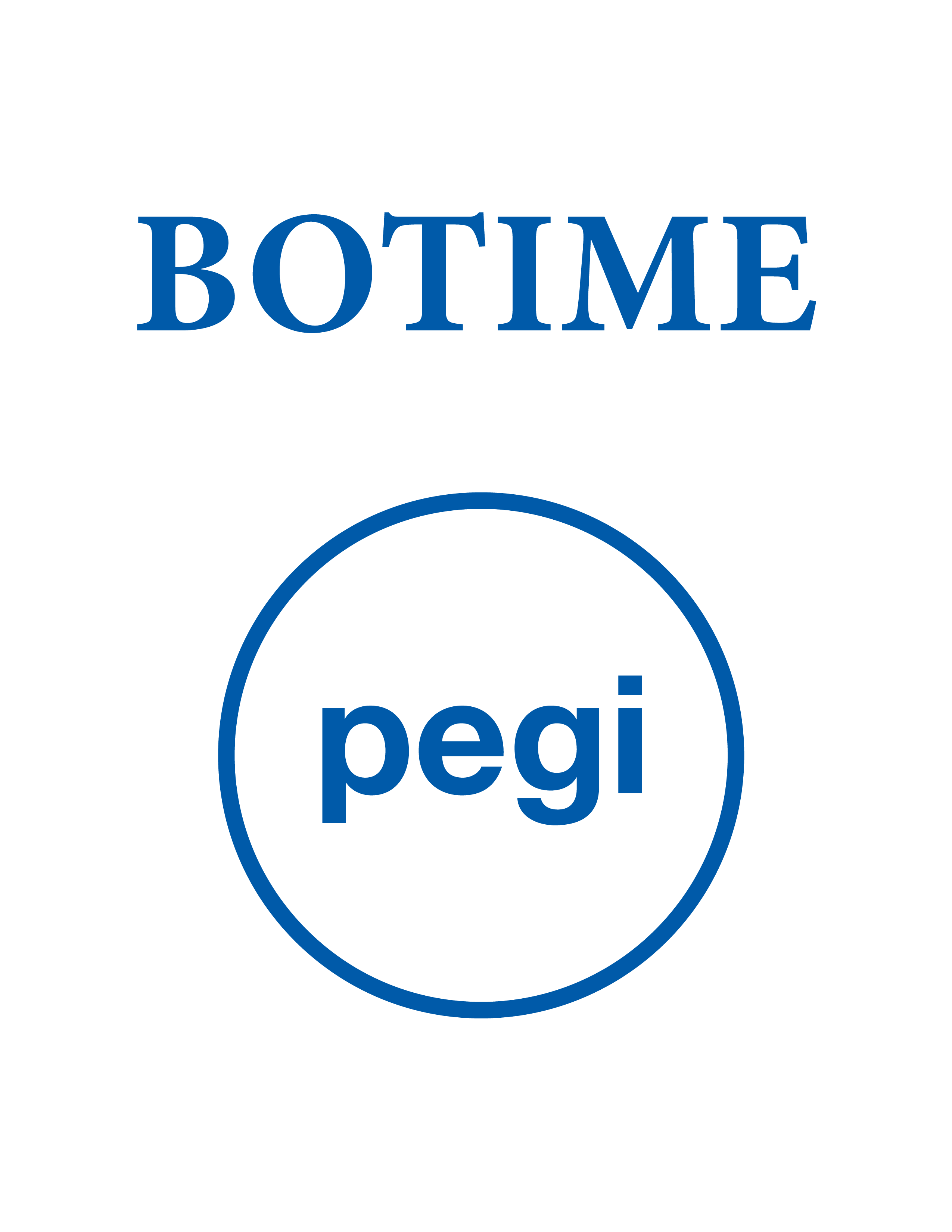 HyrjeMuzika është një disiplinë artistike e artit dhe gjuhë universale, që ndihmon nxënësit të kuptojnë dhe lidhin fenomenet dhe dukuritë muzikore, proceset dhe çështjet që i përkasin muzikës, duke vërtetuar ligjshmërinë e tyre, si dhe duke shpjeguar mënyrat e interpretimit dhe ndërtimit të tyre, gjë e cila çon drejt realizimit të një procesi të suksesshëm të mësimit të muzikës. Muzika qëndron mes të gjitha formave të tjera inteligjente të njeriut (artit në përgjithësi, shkencave shoqërore e historike dhe shkencave artistike), si një përbërës i barabartë me to i progresit intelektual dhe i humanitetit. Ndaj, zhvillimi i muzikës në shkollë është një vlerë e madhe për të mundësuar edukimin dhe formimin kulturor, zhvillimin e personalitetit të nxënësve, zhvillimin e aftësive të tyre për të punuar dhe krijuar në mënyrë të pavarur e sistematike, si dhe për të menduar në mënyrë krijuese dhe kritike.Muzika është strukturuar me tri (3) kompetenca, të cilat renditen si më poshtë:Kompetenca 1: Krijimi muzikor ka të bëjë me përdorimin e ideve të ndryshme për të organizuar krijimin muzikor, përdorimin e elementeve muzikore gjatë krijimit, zhvillimin e ideve të reja gjatë krijimit, dhe organizimin e krijimit sipas strukturës muzikore, duke ndarë përvojat e veta krijuese me të tjerët.Kompetenca 2: Performimi /interpretimi muzikor ka të bëjë me kuptimin dhe zbatimin e teknikave të këndimit, apo të luajtjes në instrument, të interpretimit, improvizimit deri në përsosmërinë e saj. Respektimin e rregullave të luajtjes në instrument dhe ndarjen e përvojave të veta performuese me të tjerë.Kompetenca 3: Vlerësimi muzikor ka të bëjë me kuptimin dhe analizimin e veprave muzikore që nga format e vogla e deri tek ato të mëdhatë, duke bërë një gjykim kritik dhe estetik që i përgjigjet kësaj grupmoshe.Kohëzgjatja e lëndës “Muzikë” në planin mësimor të klasës së parë.Lënda e muzikës synon të përmbushë 3 kompetencat e lëndës, të cilat lidhen me kompetencat kyçe që një nxënës duhet të zotërojë gjatë jetës së tij dhe që arrihen nëpërmjet 3 tematikave kryesore.KOMPETENCAT KYÇEPLANIFIKIMI MËSIMOR VJETORPERIUDHA ISHTATOR-JANARPERIUDHA IIJANAR-MARSPERIUDHA IIIPRILL-QERSHORTematikat Gjuha dhe komunikimi muzikorTeknika dhe procese Historia, muzika dhe shoqëriaGjithsej orëKlasa e parë624535 orë   TEMATIKAT E MUZIKËS               KOMPETENCAT E MUZIKËSTematika 1: Gjuha dhe komunikimi muzikorKompetenca 1: Krijimi muzikorTematika 2: Teknika dhe procesemuzikore.Kompetenca 2: Performimi/ interpretimimuzikor.Tematika 3: Historia, muzika dheShoqëriaKompetenca 3: Vlerësimi i vepravemuzikoreRezultatet kryesore të të nxënit  sipas kompetencave kyçe që realizohen nëpërmjet lëndës së muzikës për shkallën e parë.Kompetenca e komunikimit dhe e të shprehuritAktivizohet në veprimtaritë muzikore/artistike. Kupton simbolet muzikore që u drejtohen.Shprehet në mënyrë të thjeshtë me anë të simboleve muzikore.Komunikon artistikisht në mënyrë të thjeshtë.Kompetenca e të menduaritMendon në mënyrë krijuese.Merr njohuritë  në mënyrë të pavarur dhe krijuese.Zhvillon aftësitë për të menduar në mënyrë krijuese.Kupton e ndjek udhëzimet për të realizuar një krijim apo veprimtari muzikore.Kompetenca e të mësuarit për të nxënëPërzgjedh mjetet për të realizuar një krijim muzikor.Përdor burime të gatshme për të realizuar një krijim muzikor.Zbaton detyrën e dhënë.Kompetenca për jetën, sipërmarrjen dhe mjedisinBëhet pjesë e nismave për të zhvilluar aktivitete muzikore brenda dhe jashtë klasës.Kompetenca personaleZhvillon besimin tek vetja gjatë veprimtarive të ndryshme muzikore.Respekton punën e vet dhe të të tjerëve.Bashkëpunon me të tjerët pavarësisht aftësive dhe nevojave.Kompetenca qytetareDiskuton me të tjerët për çështje të ndryshme kulturore.Kompetenca digjitaleNjeh mjetet e përdorimit në muzikë: magnetofon, kompjuter etj.TematikatSHPËRNDARJA E PËRMBAJTJES LËNDORE SHPËRNDARJA E PËRMBAJTJES LËNDORE SHPËRNDARJA E PËRMBAJTJES LËNDORE TematikatPERIUDHA IShtator –  Dhjetor12 orëPERIUDHA IIJanar – Mars12 orëPERIUDHA IIIPrill - Qershor11  orëGjuha dhe komunikimi muzikor      (6 orë)Ritmi  në mjedisin përrethRitmi  me dy goditje në muzikëTimbri / ngjyraGjuha dhe komunikimi muzikor      (6 orë)Tingulli dhe burimet e tijTempi – shpejtësia e ritmitTimbri / ngjyraGjuha dhe komunikimi muzikor      (6 orë)Karakteristikat e tingujveTempi – shpejtësia e ritmitTimbri / ngjyraTeknika dhe procese muzikore      (24 orë)Këngë: “Klasa jonë e parë”Instrumentet me goditje (perkusionit)Këngë lojë: “Shi shi laga shi”Teknika dhe procese muzikore      (24 orë)Ndërtimi i aparatit vokal te njeriu dhe rregullat e këndimitKëngë lojë: “Ne jemi dy shqiponja”Këngë lojë: “Shi shi laga shi”Teknika dhe procese muzikore      (24 orë)Këngë: “Himni i flamurit”Këngë lojë: “Hapa dollapa”Këngë lojë: “Çova një letër mu në postë”Teknika dhe procese muzikore      (24 orë)Këngë: “ Tik- tak, një – dy”Këngë lojë: “Hapa dollapa”Këngë lojë: “Çova një letër mu në postë”Teknika dhe procese muzikore      (24 orë)Ritmi  në natyrë dhe në  muzikëKëngë lojë: “Hapa dollapa”Këngë lojë: “Çova një letër mu në postë”Teknika dhe procese muzikore      (24 orë)Mjetet truporeKëngë: “Atdheu”Këngë: “Gëzuar ditëlindjen”Teknika dhe procese muzikore      (24 orë)Mjetet truporeKëngë: “Duart tona”Krijojmë  modele ritmike me instrumente ose mjet truporTeknika dhe procese muzikore      (24 orë)Mjetet truporeKëngë: “Shkronjat e alfabetit”Këngë: “1 Qershori”Teknika dhe procese muzikore      (24 orë)Ritual popullor “Dallëndyshe”Këngë: “Festa e abetares”Këngë: “1 Qershori”Teknika dhe procese muzikore      (24 orë)Këngë: “Ja na erdhi Viti i Ri”Krijimi i instrumenteve me goditje (triangolo, qypi, shkopinjtë etj.).Teknika dhe procese muzikore      (24 orë)KoncertKrijimi i instrumenteve me goditje (triangolo, qypi, shkopinjtë etj.).Teknika dhe procese muzikore      (24 orë)KoncertKoncertKoncertHistoria, muzika dhe shoqëria        (5 orë)Muzika dhe emocionet, përjetimiEmocionet përmes melodive të shpejta (Tempi)Emocionet dhe muzikaHistoria, muzika dhe shoqëria        (5 orë)Muzika dhe emocionet e krijuara nga ritmiEmocionet përmes melodive të gëzueshmeEmocionet dhe muzika35 orë14129REZULTATET E TË NXËNIT SIPAS KOMPETENCAVE KYÇEREZULTATET E TË NXËNIT SIPAS KOMPETENCAVE KYÇEREZULTATET E TË NXËNIT SIPAS KOMPETENCAVE KYÇEREZULTATET E TË NXËNIT SIPAS KOMPETENCAVE KYÇEREZULTATET E TË NXËNIT SIPAS KOMPETENCAVE KYÇEREZULTATET E TË NXËNIT SIPAS KOMPETENCAVE KYÇEREZULTATET E TË NXËNIT SIPAS KOMPETENCAVE KYÇEKompetenca e komunikimit dhe e të shprehuritAktivizohet në veprimtaritë muzikore/artistike.Kupton simbolet muzikore që u drejtohen.Shprehet në mënyrë të thjeshtë me anë të simboleve muzikore.Komunikon artistikisht në mënyrë të thjeshtë.Kompetenca e të menduaritMendon në mënyrë krijuese.Merr njohuritë në mënyrë të pavarur dhe krijuese.Zhvillon aftësitë për të menduar në mënyrë krijuese.Kupton ndjek udhëzimet për të realizuar një krijim apo veprimtari muzikore.Kompetenca e të mësuarit për të nxënëPërzgjedh mjetet për të realizuar një krijim muzikor.Përdor burime e gatshme  për të realizuar një krijim muzikor.Zbaton detyrën e dhënë.Kompetenca për jetën, sipërmarrjen dhe mjedisin Bëhet pjesë e nismave për të zhvilluar aktivitete muzikore brenda dhe jashtë klasës.Kompetenca personaleZhvillon besimin tek vetja gjatë veprimtarive të ndryshme muzikore.Respekton punën e vet dhe të të tjerëve.Bashkëpunon me të tjerët pavarësisht aftësive dhe nevojave.Kompetenca qytetareDiskuton me të tjerët për çështje të ndryshme kulturore.Kompetenca digjitaleNjeh mjetet e përdorimit në muzikë: magnetofon, kompjuter etj.Kompetenca e komunikimit dhe e të shprehuritAktivizohet në veprimtaritë muzikore/artistike.Kupton simbolet muzikore që u drejtohen.Shprehet në mënyrë të thjeshtë me anë të simboleve muzikore.Komunikon artistikisht në mënyrë të thjeshtë.Kompetenca e të menduaritMendon në mënyrë krijuese.Merr njohuritë në mënyrë të pavarur dhe krijuese.Zhvillon aftësitë për të menduar në mënyrë krijuese.Kupton ndjek udhëzimet për të realizuar një krijim apo veprimtari muzikore.Kompetenca e të mësuarit për të nxënëPërzgjedh mjetet për të realizuar një krijim muzikor.Përdor burime e gatshme  për të realizuar një krijim muzikor.Zbaton detyrën e dhënë.Kompetenca për jetën, sipërmarrjen dhe mjedisin Bëhet pjesë e nismave për të zhvilluar aktivitete muzikore brenda dhe jashtë klasës.Kompetenca personaleZhvillon besimin tek vetja gjatë veprimtarive të ndryshme muzikore.Respekton punën e vet dhe të të tjerëve.Bashkëpunon me të tjerët pavarësisht aftësive dhe nevojave.Kompetenca qytetareDiskuton me të tjerët për çështje të ndryshme kulturore.Kompetenca digjitaleNjeh mjetet e përdorimit në muzikë: magnetofon, kompjuter etj.Kompetenca e komunikimit dhe e të shprehuritAktivizohet në veprimtaritë muzikore/artistike.Kupton simbolet muzikore që u drejtohen.Shprehet në mënyrë të thjeshtë me anë të simboleve muzikore.Komunikon artistikisht në mënyrë të thjeshtë.Kompetenca e të menduaritMendon në mënyrë krijuese.Merr njohuritë në mënyrë të pavarur dhe krijuese.Zhvillon aftësitë për të menduar në mënyrë krijuese.Kupton ndjek udhëzimet për të realizuar një krijim apo veprimtari muzikore.Kompetenca e të mësuarit për të nxënëPërzgjedh mjetet për të realizuar një krijim muzikor.Përdor burime e gatshme  për të realizuar një krijim muzikor.Zbaton detyrën e dhënë.Kompetenca për jetën, sipërmarrjen dhe mjedisin Bëhet pjesë e nismave për të zhvilluar aktivitete muzikore brenda dhe jashtë klasës.Kompetenca personaleZhvillon besimin tek vetja gjatë veprimtarive të ndryshme muzikore.Respekton punën e vet dhe të të tjerëve.Bashkëpunon me të tjerët pavarësisht aftësive dhe nevojave.Kompetenca qytetareDiskuton me të tjerët për çështje të ndryshme kulturore.Kompetenca digjitaleNjeh mjetet e përdorimit në muzikë: magnetofon, kompjuter etj.Kompetenca e komunikimit dhe e të shprehuritAktivizohet në veprimtaritë muzikore/artistike.Kupton simbolet muzikore që u drejtohen.Shprehet në mënyrë të thjeshtë me anë të simboleve muzikore.Komunikon artistikisht në mënyrë të thjeshtë.Kompetenca e të menduaritMendon në mënyrë krijuese.Merr njohuritë në mënyrë të pavarur dhe krijuese.Zhvillon aftësitë për të menduar në mënyrë krijuese.Kupton ndjek udhëzimet për të realizuar një krijim apo veprimtari muzikore.Kompetenca e të mësuarit për të nxënëPërzgjedh mjetet për të realizuar një krijim muzikor.Përdor burime e gatshme  për të realizuar një krijim muzikor.Zbaton detyrën e dhënë.Kompetenca për jetën, sipërmarrjen dhe mjedisin Bëhet pjesë e nismave për të zhvilluar aktivitete muzikore brenda dhe jashtë klasës.Kompetenca personaleZhvillon besimin tek vetja gjatë veprimtarive të ndryshme muzikore.Respekton punën e vet dhe të të tjerëve.Bashkëpunon me të tjerët pavarësisht aftësive dhe nevojave.Kompetenca qytetareDiskuton me të tjerët për çështje të ndryshme kulturore.Kompetenca digjitaleNjeh mjetet e përdorimit në muzikë: magnetofon, kompjuter etj.Kompetenca e komunikimit dhe e të shprehuritAktivizohet në veprimtaritë muzikore/artistike.Kupton simbolet muzikore që u drejtohen.Shprehet në mënyrë të thjeshtë me anë të simboleve muzikore.Komunikon artistikisht në mënyrë të thjeshtë.Kompetenca e të menduaritMendon në mënyrë krijuese.Merr njohuritë në mënyrë të pavarur dhe krijuese.Zhvillon aftësitë për të menduar në mënyrë krijuese.Kupton ndjek udhëzimet për të realizuar një krijim apo veprimtari muzikore.Kompetenca e të mësuarit për të nxënëPërzgjedh mjetet për të realizuar një krijim muzikor.Përdor burime e gatshme  për të realizuar një krijim muzikor.Zbaton detyrën e dhënë.Kompetenca për jetën, sipërmarrjen dhe mjedisin Bëhet pjesë e nismave për të zhvilluar aktivitete muzikore brenda dhe jashtë klasës.Kompetenca personaleZhvillon besimin tek vetja gjatë veprimtarive të ndryshme muzikore.Respekton punën e vet dhe të të tjerëve.Bashkëpunon me të tjerët pavarësisht aftësive dhe nevojave.Kompetenca qytetareDiskuton me të tjerët për çështje të ndryshme kulturore.Kompetenca digjitaleNjeh mjetet e përdorimit në muzikë: magnetofon, kompjuter etj.Kompetenca e komunikimit dhe e të shprehuritAktivizohet në veprimtaritë muzikore/artistike.Kupton simbolet muzikore që u drejtohen.Shprehet në mënyrë të thjeshtë me anë të simboleve muzikore.Komunikon artistikisht në mënyrë të thjeshtë.Kompetenca e të menduaritMendon në mënyrë krijuese.Merr njohuritë në mënyrë të pavarur dhe krijuese.Zhvillon aftësitë për të menduar në mënyrë krijuese.Kupton ndjek udhëzimet për të realizuar një krijim apo veprimtari muzikore.Kompetenca e të mësuarit për të nxënëPërzgjedh mjetet për të realizuar një krijim muzikor.Përdor burime e gatshme  për të realizuar një krijim muzikor.Zbaton detyrën e dhënë.Kompetenca për jetën, sipërmarrjen dhe mjedisin Bëhet pjesë e nismave për të zhvilluar aktivitete muzikore brenda dhe jashtë klasës.Kompetenca personaleZhvillon besimin tek vetja gjatë veprimtarive të ndryshme muzikore.Respekton punën e vet dhe të të tjerëve.Bashkëpunon me të tjerët pavarësisht aftësive dhe nevojave.Kompetenca qytetareDiskuton me të tjerët për çështje të ndryshme kulturore.Kompetenca digjitaleNjeh mjetet e përdorimit në muzikë: magnetofon, kompjuter etj.Kompetenca e komunikimit dhe e të shprehuritAktivizohet në veprimtaritë muzikore/artistike.Kupton simbolet muzikore që u drejtohen.Shprehet në mënyrë të thjeshtë me anë të simboleve muzikore.Komunikon artistikisht në mënyrë të thjeshtë.Kompetenca e të menduaritMendon në mënyrë krijuese.Merr njohuritë në mënyrë të pavarur dhe krijuese.Zhvillon aftësitë për të menduar në mënyrë krijuese.Kupton ndjek udhëzimet për të realizuar një krijim apo veprimtari muzikore.Kompetenca e të mësuarit për të nxënëPërzgjedh mjetet për të realizuar një krijim muzikor.Përdor burime e gatshme  për të realizuar një krijim muzikor.Zbaton detyrën e dhënë.Kompetenca për jetën, sipërmarrjen dhe mjedisin Bëhet pjesë e nismave për të zhvilluar aktivitete muzikore brenda dhe jashtë klasës.Kompetenca personaleZhvillon besimin tek vetja gjatë veprimtarive të ndryshme muzikore.Respekton punën e vet dhe të të tjerëve.Bashkëpunon me të tjerët pavarësisht aftësive dhe nevojave.Kompetenca qytetareDiskuton me të tjerët për çështje të ndryshme kulturore.Kompetenca digjitaleNjeh mjetet e përdorimit në muzikë: magnetofon, kompjuter etj.REZULTATET E TË NXËNIT SIPAS  KOMPETENCAVE TË FUSHËS/LËNDËSREZULTATET E TË NXËNIT SIPAS  KOMPETENCAVE TË FUSHËS/LËNDËSREZULTATET E TË NXËNIT SIPAS  KOMPETENCAVE TË FUSHËS/LËNDËSREZULTATET E TË NXËNIT SIPAS  KOMPETENCAVE TË FUSHËS/LËNDËSREZULTATET E TË NXËNIT SIPAS  KOMPETENCAVE TË FUSHËS/LËNDËSREZULTATET E TË NXËNIT SIPAS  KOMPETENCAVE TË FUSHËS/LËNDËSREZULTATET E TË NXËNIT SIPAS  KOMPETENCAVE TË FUSHËS/LËNDËSKrijimi muzikor Krijimi muzikor Krijimi muzikor Interpretimi muzikorInterpretimi muzikorVlerësimi muzikorVlerësimi muzikorNxënësi/ja:krijon me modele ritmike me dy goditje; krijon modele ritmike me mjete trupore, me zë dhe me simbole duke vënë në pah theksin e fortë gjatë ritmizimit të tyre; krijon duke përdorur simbole personale mbi ritmin me 2 goditje. Nxënësi/ja:krijon me modele ritmike me dy goditje; krijon modele ritmike me mjete trupore, me zë dhe me simbole duke vënë në pah theksin e fortë gjatë ritmizimit të tyre; krijon duke përdorur simbole personale mbi ritmin me 2 goditje. Nxënësi/ja:krijon me modele ritmike me dy goditje; krijon modele ritmike me mjete trupore, me zë dhe me simbole duke vënë në pah theksin e fortë gjatë ritmizimit të tyre; krijon duke përdorur simbole personale mbi ritmin me 2 goditje. Nxënësi/ja:interpreton gjatë këndimit, këngë dhe lojëra për fëmijë;demonstron gjatë luajtjes me mjetet trupore apo instrumentet fëmijërore ORF me goditje se ka kuptuar elementet e ritmit dhe të melodisë;luan me instrumentet ORF apo me mjete trupore sipas simbolikës së përdorur në ritme me dy, tre dhe katër goditje;këndon duke respektuar teknikën e këndimit përmes rregullave të përcaktuara; interpreton këngë për fëmijë duke iu përshtatur tematikës së këngës;respekton interpretimin e shokëve/shoqeve;respekton këngë të kulturave të tjera.komunikon mendimin e vet rreth këngës apo lojës muzikore;shpjegon emocionet që i krijon një këngë, lojë muzikore apo fragment muzikor gjatë interpretimit.Nxënësi/ja:interpreton gjatë këndimit, këngë dhe lojëra për fëmijë;demonstron gjatë luajtjes me mjetet trupore apo instrumentet fëmijërore ORF me goditje se ka kuptuar elementet e ritmit dhe të melodisë;luan me instrumentet ORF apo me mjete trupore sipas simbolikës së përdorur në ritme me dy, tre dhe katër goditje;këndon duke respektuar teknikën e këndimit përmes rregullave të përcaktuara; interpreton këngë për fëmijë duke iu përshtatur tematikës së këngës;respekton interpretimin e shokëve/shoqeve;respekton këngë të kulturave të tjera.komunikon mendimin e vet rreth këngës apo lojës muzikore;shpjegon emocionet që i krijon një këngë, lojë muzikore apo fragment muzikor gjatë interpretimit.Nxënësi/ja:kupton, shpjegon dhe bën lidhje të shembujve tëndryshueshmërisë së shpejtësisë së muzikës nëpërmjet shembujve muzikore që dëgjon, duke shpjeguar emocionet që i krijohen;bën lidhje ndërmjet asaj që ndien dhe asaj që dëgjon në një vepër muzikore; shpreh qartë mendimin e vet emocional për këngët apo veprat muzikore, duke përdorur gjuhë të thjeshtë muzikore; përdor një fjalor të thjeshtë muzikor; respekton mendimin e shokëve; respekton pjesë muzikore të kulturave të tjera.merr pjesë në aktivitete të ndryshme brenda dhe jashtë shkollës.Nxënësi/ja:kupton, shpjegon dhe bën lidhje të shembujve tëndryshueshmërisë së shpejtësisë së muzikës nëpërmjet shembujve muzikore që dëgjon, duke shpjeguar emocionet që i krijohen;bën lidhje ndërmjet asaj që ndien dhe asaj që dëgjon në një vepër muzikore; shpreh qartë mendimin e vet emocional për këngët apo veprat muzikore, duke përdorur gjuhë të thjeshtë muzikore; përdor një fjalor të thjeshtë muzikor; respekton mendimin e shokëve; respekton pjesë muzikore të kulturave të tjera.merr pjesë në aktivitete të ndryshme brenda dhe jashtë shkollës.Nr.Kompetencat/TematikaTemat mësimoreSituata e të nxënitMetodologjia dhe veprimtaritë e nxënësveVlerësimiBurimet/materialet dhe mjetet didaktike1Teknika dhe proceseKëngë: “Klasa jonë e parë”Situata: Shkolla imeFëmijët përshkruajnë shkollën e tyre, objektet, mësuesit, nxënësit dhe karakteristikat që ata shikojnë dhe dëgjojnë në shkollë. I diskutojnë ato me njëri-tjetrin.Dëgjim i këngës, mësimi i saj hap pas hapi, shprehje e emocioneve që ndiejnë përmes diskutimit.Vlerësimi i nxënësve për diskutimin që ai/ajo bën duke lidhur njohuritë e tij/saj me temën e re (shkolla, mësuesja, abetarja, shokët etj.); këndimin me emocion të këngës; bashkëpunimin dhe këndimin në grup për realizimin e detyrës (këngës).- CD me këngën;- materiale të parapërgatitura;- fletorja e nxënësit;- teksti i mësuesit.2Gjuha dhe komunikimi muzikorRitmi në mjedisin përrethSituata: Ecja Zbulon elemente ritmike në natyrë apo mjedisin përreth (çukitja e qukapikut çuk -çuk, pika e ujit kur bie ting -ting, gjinkalla zhu –zhu etj. dhe i imiton ato. Shpjegon ato duke kuptuar ndryshueshmërinë e tyre dhe burimin. Hapat tanë kur ecim.Pastaj vendoset një muzikë në formë marshi dhe ata ecin duke përplasur këmbët në dysheme.Veprimtari konkrete mbi ritmet në mjedisin përreth, improvizim dhe ushtrim mbi ritmet e mësuara dhe bashkëpunim në grup me të tjerët në veprimtaritë muzikore.Vlerësimi i nxënësve për diskutimet që ai/ajo bën, duke lidhur njohuritë e tij/saj me temën e re (ritmi në mjedisin përreth; modele/shembuj); bashkëpunimin në plotësimin e kuicit të dhënë.CdGerma Ç – çTeksti i mësuesit3Teknika dhe proceseNdërtimi i aparatit vokal te njeriu dhe  rregullat e këndimitSituata: Organet tonaFëmijët zbulojnë në mënyra të ndryshme përmes zërit të tyre. Gjithashtu shprehen gjatë kryerjes së veprimeve, dhe për të shpjegojnë sipas mënyrës së vet atë çka zbulojnë. Veprimtari demonstruese për të kuptuar rolin e organeve të zërit/vokalit.Veprimtari demonstruese për zhvillimin e aftësive të të kënduarit, duke njohur dhe respektuar rregullat e këndimit.Vlerësimi i nxënësve për diskutimin që ai/ajo bën duke lidhur njohuritë e tij/saj me temën e re (zëri/vokali/organet vokale); bashkëpunimin dhe shpjegimin e organeve të zërit.CdFotoTeksti i mësuesit4Teknika dhe proceseKëngë: “Himni i flamurit”Situata: Shqipëria imeFëmijët vendosen të tregojnë se si ndihen që jetojnë në Shqipëri. Çfarë pëlqejnë nga qyteti/fshati ku ata jetojnë. Çfarë nuk ju pëlqen? Çfarë do të ndryshonin ata kur të rriten?Dëgjim i këngës, mësimi i saj hap pas hapi, shprehje e emocioneve që ndjejnë përmes diskutimit.Vlerësimi i nxënësve për diskutimin që ai/ajo bën duke lidhur njohuritë e tij/saj me temën e re (Shqipëria, kënga himn etj.); këndimin me emocion të këngës; bashkëpunimin dhe këndimin në grup për realizimin e detyrës (këngës).- CD me këngën;- materiale të parapërgatitura;- fletorja e nxënësit;- teksti i mësuesit.5Gjuha dhe komunikimi muzikorTingulli dhe burimet e tijSituata: Në mjedisin përreth (mal /det / rrugë)Vendosen fëmijët në një mjedis ku ata mund të zbulojnë dhe përjetojnë shumëllojshmëri tingujsh. Më pas ata i imitojnë ato duke nxjerrë karakteristikat e tyre me fjalë të thjeshta. Cilat janë të pëlqyeshme edhe cilat, jo? Si i ndajnë ata këta tinguj?Dëgjim i tingujve nga burime të ndryshme, mësimi i saj hap pas hapi, diskutimi lidhur me karakteristikat e tingujve në mjedis.Vlerësimi i nxënësve për diskutimin që ai/ajo bën duke lidhur njohuritë e tij/saj me temën e re (tingujt të ndryshëm); bashkëpunimin dhe shpjegimin e tingujve.- Cd- Burime tingullore të ndryshme nga mjedisi, gurë, shkopinj, gota me ngjyrosës, një lugë etj.- Teksti mësuesit6Gjuha dhe komunikimi muzikorKarakteristikat e tingujveSituata: Loja e gotave5 gota uji i vendos mbi tavolinë. Çdo gotë e mbush me ujë në masa të ndryshme:  gotë e mbushur plot dhe gotë e mbushur shumë pak me ujë, ju hedh secilës nga një ngjyrosës sipas 5 ngjyrave të ylberit ose edhe vetëm një ngjyrë. Vendos para çdo gote nga një numër dhe godet mbi to.Veprimtari ku mbi tavolinë vendosen 5-6 gota uji për të përftuar tinguj të ndryshëm, të cilët, në varësi të masëssë ujit, lëshojnë tinguj të lartë ose të ulët. Përcaktimi i tingujve të lartë apo të ulët, duke i vendosur një shenjë. Vlerësimi i nxënësve për diskutimet që ai/ajo bën duke lidhur njohuritë e tij/saj me temën e re: kuptimi i tingujve shumë të lartë dhe shumë të ulët; bashkëpunimin në mënyrë të pavarur për regjistrimin grafik të tingujve shumë të lartë dhe shumë të ulët nëpërmjet simboleve.- Gota me ujë- Lugë- Letra me numra nga 1 deri te 5- Teksti i mësuesit7Teknika dhe proceseMjetet trupore Situata: Loja e shuplakaveFëmijët vendosen të imitojnë lojërat e tyre të shuplakave apo edhe në pjesë të tjera të trupit, duke improvizuar dhe shoqëruar ato me tekste të ndryshme të krijuara nga ata vetë. Një grup prej tyre numëron goditjet e shuplakave.Dëgjim me tri ndalesa, duke e ndarë dëgjimin e tingujve dhe gjetjen e karakteristikave të tyre në tri momente. Veprimtari konkrete me nxënësit përmes këndimit dhe regjistrimit grafik të tingujve që atakëndojnë.Vlerësimi i nxënësve për diskutimet që ai/ajo bën duke lidhur njohuritë e tij/saj me temën e re: kuptimi i tingujve shumë të fortë – shumë të butë;- bashkëpunimin në mënyrë të pavarur për regjistrimin grafik të tingujve shumë të fortë –shumë të butë nëpërmjet simboleve.Teksti i mësuesit8Teknika dhe proceseKëngë: “Tik – tak, një – dy”Situata: Ne dhe numratFëmijët numërojnë dhe tregojnë pse përdoren numrat në jetën e përditshme, numrat më të mëdhenj dhe më të vegjël. Pastaj gjejnë burime ritmi me dy goditje: zemra, pulsi, çekiçi, ora etj.Dëgjim i këngës, mësimi i saj hap pas hapi, shprehje e emocioneve që ndiejnë përmes diskutimit.Diskutimet që ai/ajo bën duke lidhur njohuritë e tij/saj me temën e re.- këndimin me emocion të këngës;- bashkëpunimin dhe këndimin në grup për realizimin e detyrës (këngës).CdTeksti i mësuesit9Teknika dhe proceseRitual popullor “Dallëndyshe”Situata: Shpendët Fëmijët zhvillojnë kuptimin e shpejtësisë përmes fluturimit që kryejnë shpendë të ndryshëm. Flasin për dobinë e tyre dhe ngjarje që lidhen me jetën e tyre të përditshme. Imitojnë shpendë të ndryshëm që ata njohin më mirë.Dëgjim i ritualit, mësimi i tij hap pas hapi, zhvillimi i ndjenjës ritmike, por edhe shprehja e emocioneve që ndjejnë përmes realizimit të ritualit.Vlerësimi i nxënësve për  diskutimet që ai/ajo bën duke lidhur njohuritë e tij/saj me temën e re;- këndimin /recitimi në ritëm i ritualit;- bashkëveprimin për realizimin e ritualit edhe me lëvizje trupore.CdTeksti i mësuesit10Teknika dhe proceseRitual popullor “Rrodhe rrodhe”Situata: Rrodhja Fëmijët tregojnë çfarë dinë për bimët dhe gjembaçët. Gjithashtu flasin për rrodhen. A ju ka rastisur atyre të dëgjojnë nga të rriturit shprehjen “mu bëre si rrodhe”?Dëgjim i ritualit, mësimi i tij hap pas hapi, zhvillimi i ndjenjës ritmike, por edhe shprehja e emocioneve që ndjejnë përmes realizimit të ritualit.Vlerësimi i nxënësve për  diskutimet që ai/ajo bën duke lidhur njohuritë e tij/saj me temën e re;- këndimin /recitimi në ritëm i ritualit;- bashkëveprimin për realizimin e ritualit edhe me lëvizje trupore.CdTeksti i mësuesit11Teknika dhe proceseKëngë lojë: “Ja na erdhi Viti i Ri”Situata: Dhurata ime e preferuarFëmijët tregojnë rreth dhuratës së tyre të preferuar, kuptimit që ka kjo dhuratë për ta, dhe çfarë përfaqëson një dhuratë. Kush është dhurata më e bukur që ata kanë marrë dhe kur?Dëgjim i këngës, mësimi i saj hap pas hapi, shprehje e emocioneve që ndiejnë përmes diskutimit.Diskutimet që ai/ajo bën duke lidhur njohuritë e tij/saj me temën e re.- këndimin me emocion të këngës;- bashkëpunimin dhe këndimin në grup për realizimin e detyrës (këngës).CdTeksti i mësuesit12Historia, muzika dhe shoqëriaMuzika dhe emocionet, përjetimiSituata: Historia ime e preferuarFëmijët nën tingujt e muzikës së vendosur në një Cd tregojnë histori të ndryshme që atyre u ka bërë më shumë përshtypje. Përjetimi ndaj muzikës që ata dëgjojnë mund të shprehet me fjalë, lëvizje, vizatim etj.Dëgjim fragment muzikor 3-4 minuta ku nxënësit/et dëgjojnë muzikëtë ndryshme. Shpjegim  pse u pëlqen muzika? Ata tregojnë arsyen e preferencave të tyre.Vlerësimi i nxënësve për  diskutimet që ai/ajo bën duke lidhur njohuritë e tij/saj me temën e re.- Këndimin me emocion të këngës, kërcimit, të shprehjes së mendimeve rreth muzikës.Teksti i mësuesit13Historia, muzika dhe shoqëriaMuzika dhe emocionet e krijuara nga instrumentet dhe ritmiSituata: Harry Poter dhe instrumentet muzikoreFëmijët identifikojnë instrumentet dhe shpejtësinë e ritmit që përdoren dhe luhet fragmenti i muzikës së këtij filmi gjatë dëgjimit, shprehin emocionet që përjetojnë gjatë dëgjimit. Dëgjim fragment muzikor 3-4 minuta ku nxënësit/et dëgjojnë muzikëtë ndryshme. Shpjegim  pse u pëlqen muzika? Ata tregojnë arsyen e preferencave të tyre.Vlerësimi i nxënësve për  diskutimet që ai/ajo bën duke lidhur njohuritë e tij/saj me temën e re.- këndimin me emocion të këngës, kërcimit, të shprehjes së mendimeve rreth muzikës.CdTeksti i mësuesit14Teknika dhe proceseKoncert  CdREZULTATET E TË NXËNIT SIPAS KOMPETENCAVE KYÇEREZULTATET E TË NXËNIT SIPAS KOMPETENCAVE KYÇEREZULTATET E TË NXËNIT SIPAS KOMPETENCAVE KYÇEREZULTATET E TË NXËNIT SIPAS KOMPETENCAVE KYÇEREZULTATET E TË NXËNIT SIPAS KOMPETENCAVE KYÇEREZULTATET E TË NXËNIT SIPAS KOMPETENCAVE KYÇEREZULTATET E TË NXËNIT SIPAS KOMPETENCAVE KYÇEKompetenca e komunikimit dhe e të shprehuritAktivizohet në veprimtaritë muzikore/artistike.Kupton simbolet muzikore që u drejtohen.Shprehet në mënyrë të thjeshtë me anë të simboleve muzikore.Komunikon artistikisht në mënyrë të thjeshtë.Kompetenca e të menduaritMendon në mënyrë krijuese.Merr njohuritë  në mënyrë të pavarur dhe krijuese.Zhvillon aftësitë për të menduar në mënyrë krijuese.Kupton ndjek udhëzimet për të realizuar një krijim apo veprimtari muzikore.Kompetenca e të mësuarit për të nxënëPërzgjedh mjetet për të realizuar një krijim muzikor.Përdor burime e gatshme  për të realizuar një krijim muzikor.Zbaton detyrën e dhënë.Kompetenca për jetën, sipërmarrjen dhe mjedisinBëhet pjesë e nismave për të zhvilluar aktivitete muzikore brenda dhe jashtë klasës.Kompetenca personaleZhvillon besimin tek vetja gjatë veprimtarive të ndryshme muzikore.Respekton punën e vet dhe të të tjerëveBashkëpunon me të tjerët pavarësisht aftësive dhe nevojave.Kompetenca qytetare1. Diskuton me të tjerët për çështje të ndryshme kulturore.Kompetenca digjitale1. Njeh mjetet e përdorimit në muzikë: magnetofon, kompjuter etj.Kompetenca e komunikimit dhe e të shprehuritAktivizohet në veprimtaritë muzikore/artistike.Kupton simbolet muzikore që u drejtohen.Shprehet në mënyrë të thjeshtë me anë të simboleve muzikore.Komunikon artistikisht në mënyrë të thjeshtë.Kompetenca e të menduaritMendon në mënyrë krijuese.Merr njohuritë  në mënyrë të pavarur dhe krijuese.Zhvillon aftësitë për të menduar në mënyrë krijuese.Kupton ndjek udhëzimet për të realizuar një krijim apo veprimtari muzikore.Kompetenca e të mësuarit për të nxënëPërzgjedh mjetet për të realizuar një krijim muzikor.Përdor burime e gatshme  për të realizuar një krijim muzikor.Zbaton detyrën e dhënë.Kompetenca për jetën, sipërmarrjen dhe mjedisinBëhet pjesë e nismave për të zhvilluar aktivitete muzikore brenda dhe jashtë klasës.Kompetenca personaleZhvillon besimin tek vetja gjatë veprimtarive të ndryshme muzikore.Respekton punën e vet dhe të të tjerëveBashkëpunon me të tjerët pavarësisht aftësive dhe nevojave.Kompetenca qytetare1. Diskuton me të tjerët për çështje të ndryshme kulturore.Kompetenca digjitale1. Njeh mjetet e përdorimit në muzikë: magnetofon, kompjuter etj.Kompetenca e komunikimit dhe e të shprehuritAktivizohet në veprimtaritë muzikore/artistike.Kupton simbolet muzikore që u drejtohen.Shprehet në mënyrë të thjeshtë me anë të simboleve muzikore.Komunikon artistikisht në mënyrë të thjeshtë.Kompetenca e të menduaritMendon në mënyrë krijuese.Merr njohuritë  në mënyrë të pavarur dhe krijuese.Zhvillon aftësitë për të menduar në mënyrë krijuese.Kupton ndjek udhëzimet për të realizuar një krijim apo veprimtari muzikore.Kompetenca e të mësuarit për të nxënëPërzgjedh mjetet për të realizuar një krijim muzikor.Përdor burime e gatshme  për të realizuar një krijim muzikor.Zbaton detyrën e dhënë.Kompetenca për jetën, sipërmarrjen dhe mjedisinBëhet pjesë e nismave për të zhvilluar aktivitete muzikore brenda dhe jashtë klasës.Kompetenca personaleZhvillon besimin tek vetja gjatë veprimtarive të ndryshme muzikore.Respekton punën e vet dhe të të tjerëveBashkëpunon me të tjerët pavarësisht aftësive dhe nevojave.Kompetenca qytetare1. Diskuton me të tjerët për çështje të ndryshme kulturore.Kompetenca digjitale1. Njeh mjetet e përdorimit në muzikë: magnetofon, kompjuter etj.Kompetenca e komunikimit dhe e të shprehuritAktivizohet në veprimtaritë muzikore/artistike.Kupton simbolet muzikore që u drejtohen.Shprehet në mënyrë të thjeshtë me anë të simboleve muzikore.Komunikon artistikisht në mënyrë të thjeshtë.Kompetenca e të menduaritMendon në mënyrë krijuese.Merr njohuritë  në mënyrë të pavarur dhe krijuese.Zhvillon aftësitë për të menduar në mënyrë krijuese.Kupton ndjek udhëzimet për të realizuar një krijim apo veprimtari muzikore.Kompetenca e të mësuarit për të nxënëPërzgjedh mjetet për të realizuar një krijim muzikor.Përdor burime e gatshme  për të realizuar një krijim muzikor.Zbaton detyrën e dhënë.Kompetenca për jetën, sipërmarrjen dhe mjedisinBëhet pjesë e nismave për të zhvilluar aktivitete muzikore brenda dhe jashtë klasës.Kompetenca personaleZhvillon besimin tek vetja gjatë veprimtarive të ndryshme muzikore.Respekton punën e vet dhe të të tjerëveBashkëpunon me të tjerët pavarësisht aftësive dhe nevojave.Kompetenca qytetare1. Diskuton me të tjerët për çështje të ndryshme kulturore.Kompetenca digjitale1. Njeh mjetet e përdorimit në muzikë: magnetofon, kompjuter etj.Kompetenca e komunikimit dhe e të shprehuritAktivizohet në veprimtaritë muzikore/artistike.Kupton simbolet muzikore që u drejtohen.Shprehet në mënyrë të thjeshtë me anë të simboleve muzikore.Komunikon artistikisht në mënyrë të thjeshtë.Kompetenca e të menduaritMendon në mënyrë krijuese.Merr njohuritë  në mënyrë të pavarur dhe krijuese.Zhvillon aftësitë për të menduar në mënyrë krijuese.Kupton ndjek udhëzimet për të realizuar një krijim apo veprimtari muzikore.Kompetenca e të mësuarit për të nxënëPërzgjedh mjetet për të realizuar një krijim muzikor.Përdor burime e gatshme  për të realizuar një krijim muzikor.Zbaton detyrën e dhënë.Kompetenca për jetën, sipërmarrjen dhe mjedisinBëhet pjesë e nismave për të zhvilluar aktivitete muzikore brenda dhe jashtë klasës.Kompetenca personaleZhvillon besimin tek vetja gjatë veprimtarive të ndryshme muzikore.Respekton punën e vet dhe të të tjerëveBashkëpunon me të tjerët pavarësisht aftësive dhe nevojave.Kompetenca qytetare1. Diskuton me të tjerët për çështje të ndryshme kulturore.Kompetenca digjitale1. Njeh mjetet e përdorimit në muzikë: magnetofon, kompjuter etj.Kompetenca e komunikimit dhe e të shprehuritAktivizohet në veprimtaritë muzikore/artistike.Kupton simbolet muzikore që u drejtohen.Shprehet në mënyrë të thjeshtë me anë të simboleve muzikore.Komunikon artistikisht në mënyrë të thjeshtë.Kompetenca e të menduaritMendon në mënyrë krijuese.Merr njohuritë  në mënyrë të pavarur dhe krijuese.Zhvillon aftësitë për të menduar në mënyrë krijuese.Kupton ndjek udhëzimet për të realizuar një krijim apo veprimtari muzikore.Kompetenca e të mësuarit për të nxënëPërzgjedh mjetet për të realizuar një krijim muzikor.Përdor burime e gatshme  për të realizuar një krijim muzikor.Zbaton detyrën e dhënë.Kompetenca për jetën, sipërmarrjen dhe mjedisinBëhet pjesë e nismave për të zhvilluar aktivitete muzikore brenda dhe jashtë klasës.Kompetenca personaleZhvillon besimin tek vetja gjatë veprimtarive të ndryshme muzikore.Respekton punën e vet dhe të të tjerëveBashkëpunon me të tjerët pavarësisht aftësive dhe nevojave.Kompetenca qytetare1. Diskuton me të tjerët për çështje të ndryshme kulturore.Kompetenca digjitale1. Njeh mjetet e përdorimit në muzikë: magnetofon, kompjuter etj.Kompetenca e komunikimit dhe e të shprehuritAktivizohet në veprimtaritë muzikore/artistike.Kupton simbolet muzikore që u drejtohen.Shprehet në mënyrë të thjeshtë me anë të simboleve muzikore.Komunikon artistikisht në mënyrë të thjeshtë.Kompetenca e të menduaritMendon në mënyrë krijuese.Merr njohuritë  në mënyrë të pavarur dhe krijuese.Zhvillon aftësitë për të menduar në mënyrë krijuese.Kupton ndjek udhëzimet për të realizuar një krijim apo veprimtari muzikore.Kompetenca e të mësuarit për të nxënëPërzgjedh mjetet për të realizuar një krijim muzikor.Përdor burime e gatshme  për të realizuar një krijim muzikor.Zbaton detyrën e dhënë.Kompetenca për jetën, sipërmarrjen dhe mjedisinBëhet pjesë e nismave për të zhvilluar aktivitete muzikore brenda dhe jashtë klasës.Kompetenca personaleZhvillon besimin tek vetja gjatë veprimtarive të ndryshme muzikore.Respekton punën e vet dhe të të tjerëveBashkëpunon me të tjerët pavarësisht aftësive dhe nevojave.Kompetenca qytetare1. Diskuton me të tjerët për çështje të ndryshme kulturore.Kompetenca digjitale1. Njeh mjetet e përdorimit në muzikë: magnetofon, kompjuter etj.REZULTATET E TË NXËNIT SIPAS  KOMPETENCAVE TË FUSHËS/LËNDËSREZULTATET E TË NXËNIT SIPAS  KOMPETENCAVE TË FUSHËS/LËNDËSREZULTATET E TË NXËNIT SIPAS  KOMPETENCAVE TË FUSHËS/LËNDËSREZULTATET E TË NXËNIT SIPAS  KOMPETENCAVE TË FUSHËS/LËNDËSREZULTATET E TË NXËNIT SIPAS  KOMPETENCAVE TË FUSHËS/LËNDËSREZULTATET E TË NXËNIT SIPAS  KOMPETENCAVE TË FUSHËS/LËNDËSREZULTATET E TË NXËNIT SIPAS  KOMPETENCAVE TË FUSHËS/LËNDËSKrijimi muzikor Krijimi muzikor Interpretimi muzikorInterpretimi muzikorInterpretimi muzikorVlerësimi muzikorVlerësimi muzikorNxënësi/ja:krijon me modele ritmike me dy goditje; krijon modele ritmike me mjete trupore, me zë dhe me simbole duke vënë në pah theksin e fortë gjatë ritmizimit të tyre; krijon duke përdorur simbole personale mbi ritmin me 2 goditje; Nxënësi/ja:krijon me modele ritmike me dy goditje; krijon modele ritmike me mjete trupore, me zë dhe me simbole duke vënë në pah theksin e fortë gjatë ritmizimit të tyre; krijon duke përdorur simbole personale mbi ritmin me 2 goditje; Nxënësi/ja:interpreton gjatë këndimit, këngë dhe lojëra për fëmijë;demonstron gjatë luajtjes me mjetet trupore apo instrumentet fëmijërore ORF me goditje se ka kuptuar elementet e ritmit dhe të melodisë;luan me instrumentet ORF apo me mjete trupore sipas simbolikës së përdorur në ritme me dy, tre dhe katër goditje;këndon duke respektuar teknikën e këndimit përmes rregullave të përcaktuara; interpreton këngë për fëmijë duke iu përshtatur tematikës së këngës;respekton interpretimin e shokëve/shoqeve;respekton këngë të kulturave të tjera;komunikon mendimin e vet rreth këngës apo lojës muzikore;shpjegon emocionet që i krijon një këngë, lojë muzikore apofragment muzikor gjatë interpretimit.Nxënësi/ja:interpreton gjatë këndimit, këngë dhe lojëra për fëmijë;demonstron gjatë luajtjes me mjetet trupore apo instrumentet fëmijërore ORF me goditje se ka kuptuar elementet e ritmit dhe të melodisë;luan me instrumentet ORF apo me mjete trupore sipas simbolikës së përdorur në ritme me dy, tre dhe katër goditje;këndon duke respektuar teknikën e këndimit përmes rregullave të përcaktuara; interpreton këngë për fëmijë duke iu përshtatur tematikës së këngës;respekton interpretimin e shokëve/shoqeve;respekton këngë të kulturave të tjera;komunikon mendimin e vet rreth këngës apo lojës muzikore;shpjegon emocionet që i krijon një këngë, lojë muzikore apofragment muzikor gjatë interpretimit.Nxënësi/ja:interpreton gjatë këndimit, këngë dhe lojëra për fëmijë;demonstron gjatë luajtjes me mjetet trupore apo instrumentet fëmijërore ORF me goditje se ka kuptuar elementet e ritmit dhe të melodisë;luan me instrumentet ORF apo me mjete trupore sipas simbolikës së përdorur në ritme me dy, tre dhe katër goditje;këndon duke respektuar teknikën e këndimit përmes rregullave të përcaktuara; interpreton këngë për fëmijë duke iu përshtatur tematikës së këngës;respekton interpretimin e shokëve/shoqeve;respekton këngë të kulturave të tjera;komunikon mendimin e vet rreth këngës apo lojës muzikore;shpjegon emocionet që i krijon një këngë, lojë muzikore apofragment muzikor gjatë interpretimit.Nxënësi/ja:kupton, shpjegon dhe bën lidhje të shembujve tëndryshueshmërisë së shpejtësisë së muzikës nëpërmjet shembujve muzikore që dëgjon, duke shpjeguar emocionet që i krijohen;bën lidhje ndërmjet asaj që ndien dhe asaj që dëgjon në një vepër muzikore; shpreh qartë mendimin e vet emocional për këngët apo veprat muzikore, duke përdorur gjuhë të thjeshtë muzikore; përdor një fjalor të thjeshtë muzikor; respekton mendimin e shokëve; respekton pjesë muzikore të kulturave të tjera; merr pjesë në aktivitete të ndryshme brenda dhe jashtë shkollës.Nxënësi/ja:kupton, shpjegon dhe bën lidhje të shembujve tëndryshueshmërisë së shpejtësisë së muzikës nëpërmjet shembujve muzikore që dëgjon, duke shpjeguar emocionet që i krijohen;bën lidhje ndërmjet asaj që ndien dhe asaj që dëgjon në një vepër muzikore; shpreh qartë mendimin e vet emocional për këngët apo veprat muzikore, duke përdorur gjuhë të thjeshtë muzikore; përdor një fjalor të thjeshtë muzikor; respekton mendimin e shokëve; respekton pjesë muzikore të kulturave të tjera; merr pjesë në aktivitete të ndryshme brenda dhe jashtë shkollës.Nr.Kompetencat/ TematikatTemat mësimoreSituata e të nxënitMetodologjia dhe veprimtaritë e nxënësveVlerësimiBurimet/materialet dhe mjetet didaktikeTeknika dhe proceseKëngë: “Atdheu”Situata: Shqipëria imeVendosen foto të ndryshme nga mjedise të njohura që fëmijët mund t’i njohin menjëherë dhe të flasin rreth tyre. Recitojnë vjersha që ata dinë për vendin e tyre ose vizatojnë qytetin e tyre, duke shpjeguar karakteristikat e qytetit apo krahinës së tyre.Dëgjim i këngës, mësimi i saj hap pas hapi, shprehje e emocioneve që ndjejnë përmes diskutimit.Diskutimet që ai/ajo bën duke lidhur njohuritë e tij/saj me temën e re.- këndimin me emocion të këngës;- bashkëpunimin dhe këndimin në grup për realizimin e detyrës (këngës).CdFoto të ndryshmeTeksti i mësuesitTeknika dhe proceseKëngë lojë: “Hapa-dollapa”Situata: Loja ime e preferuarFëmijët nxiten të flasin pse ju pëlqen të luajnë? Cila lojë ju pëlqen më shumë? A janë të barabartë me njëri – tjetrin gjatë lojës? A e respektojnë ata njëri tjetrin? Flasin se si funksionon loja symbyllazi. Sa veta marrin pjesë etj.Dëgjim i lojës muzikore dhe  mësimi i saj duke krijuar një minikoreografi duke ndjekur hapat dhe zhvilluar ndjenjën ritmike dhe melodike të këngës lojë.Vlerësimi i nxënësve për  diskutimet që ai/ajo bën duke lidhur njohuritë e tij/saj me temën e re;- këndimin /recitimi në ritëm i këngës lojë;- bashkëveprimin për realizimin e këngës lojë sipas koreografisë me lëvizje trupore.CdTeksti i mësuesiGjuha dhe komunikimi muzikorRitmi  në natyrë dhe në  muzikëSituata: Loja e shuplakave (Rona-rona  peperona)Fëmijët mund të dalin jashtë shkollës dhe të identifikojnë goditje dyshe, ose sjellin shembuj ku ata kanë dëgjuar, goditje dyshe 1-2; tuk –tuk; ciu –ciu, tik – tak; në muzikë etj. Pastaj u kërkohet të këndojnë këngën lojë duke rrahur dy shuplakat me njëri tjetrin, dhe në fund thonë sa goditje përshkonte këngën dhe ku e ndjenin ata që ishte goditja më e fortë e shuplakave.Vlerësimi i nxënësve për diskutimet që ai/ajo bën, duke lidhur njohuritë e tij/saj me temën e re (ritmi në natyrë dhe muzikë);përcaktimin e ritmit në fjalët me dy rrokje dhe në muzikë; modelet ritmike me dy goditje.CdFoto të ndryshmeTeksti i mësuesitGjuha dhe komunikimi muzikorRitmi  me dy goditje në muzikëSituata: Numrat dhe muzikaFëmijët dëgjojnë një fragment muzikor ku zbulojnë rrahjet ritmike me të cilat luhet pjesa muzikore. Ata i vendosin ato nëpërmjet numrave sa goditje dëgjojnë dhe i vizatojnë ku janë goditje të shkurtra dhe të gjata.Dëgjim i 2-3 burimeve të ndryshme mbi ritmet që  gjenden kudo por edhe në muzikë. Pasi dëgjohen diskutohen duke nxjerrë në pah karakteristikat e tyre p.sh.: sa goditje ata dëgjojnë.Vlerësimi i nxënësve për diskutimet që ai/ajo bën, duke lidhur njohuritë e tij/saj me temën e re (theksi nëmuzikë dhe në fjalë);përcaktimin e theksit në fjalët me dy rrokje e ushtrimin në fjalët me dy rrokje dhe modelet ritmike me dy goditje; bashkëpunimin në plotësimin e kuicit të dhënë.CdFoto të ndryshmeTeksti i mësuesitTeknika dhe proçeseKëngë lojë: “ Ne jemi dy shqiponjaSituata: Shqiponja Fëmijët zhvillojnë më tej njohjen e tyre për shpendin e shqiponjës, duke sjellë disa karakteristika të këtij shpendi. Çfarë përfaqëson ky shpend për Shqipërinë?Dëgjim i lojës muzikore dhe  mësimi i saj duke krijuar një minikoreografi duke ndjekur hapat dhe zhvilluar ndjenjën ritmike dhe melodike të këngës lojë.Vlerësimi i nxënësve për  diskutimet që ai/ajo bën duke lidhur njohuritë e tij/saj me temën e re;- këndimin /recitimi në ritëm i këngës lojë;- bashkëveprimin për realizimin e këngës lojë sipas koreografisë me lëvizje trupore.CdFoto të ndryshmeTeksti i mësuesitTeknika dhe proceseInstrumentet me goditjeSituata: Instrumenti  im i preferuarFëmijët flasin për instrumentet muzikore që ata pëlqejnë apo ndjekin nëpër kurse, duke përshkruar njërin prej tyre, ose vizatuar instrumentin që ata pëlqejnë.Vëzhgim i instrumenteve;Shpjegim i pjesëve përbërëse të instrumentit;Puna në grup për ndërtimin e tij.Vlerësimi i nxënësve për përgatitjen dhe ndërtimin e instrumentit me goditje;- ndjekjen e udhëzimeve për ndërtimin e tij;- shoqërimin e këngëve vetëm dhe në grup me instrumentet me goditje që u krijuan.Foto të ndryshmeTeksti i mësuesitTeknika dhe proceseKëngë: “Pa shikoni duart tona”Situata: Trupi ynëFëmijët flasin për trupin e njeriut dhe rëndësinë që kanë duart për ta. Çfarë bëjnë ata me duart e tyre? Çfarë mund të ndodhë nëse ata vrasin pak dorën? Si duhet të kujdesen për veten e tyre apo për shokët?Dëgjim i këngës, mësimi i saj hap pas hapi, shprehje e emocioneve që ndjejnë përmes diskutimit.Diskutimet që ai/ajo bën duke lidhur njohuritë e tij/saj me temën e re.- këndimin me emocion të këngës;- bashkëpunimin dhe këndimin në grup për realizimin e detyrës (këngës).CdTeksti i mësuesitGjuha dhe komunikimi muzikorTempi – shpejtësia e ritmitSituata: Loja e stafetësKjo lojë është mjaft e pëlqyeshme për fëmijët që zhvillohet në grup për të treguar kush është grupi më i shpejtë që arrin të dorëzojë stafetën në fund. Pra shpejtësia që garanton suksesin dhe jep kënaqësinë. Po në muzikë a na pëlqen një melodi e shpejtë?Veprimtari ku nxënësit ndahen në grupe improvizojnë ritme në ritme të ndryshme;Shpjegim i ritmeve që ata krijojnë.Vlerësimi i nxënësve për  kuptimin e ndryshimit të shpejtësisë në muzikë;- bashkëpunimin në mënyrë të pavarur për regjistrimin grafik të ritmit nëpërmjet simboleve.Teksti i mësuesitTeknika dhe proceseKëngë lojë: “Çova një letër mu në postë”Situata: Loja e postierit (kënga lojë)Fëmijët shprehen pse janë të rëndësishme letrat apo mesazhet që i dërgojmë njëri tjetrit. A kanë dërguar ndonjë shoku/shoqeje ndonjë letër? Nëse po çfarë kanë shkruar?Dëgjim i lojës muzikore dhe  mësimi i saj duke krijuar një minikoreografi duke ndjekur hapat dhe zhvilluar ndjenjën ritmike dhe melodike të këngës lojë.Vlerësimi i nxënësve për  diskutimet që ai/ajo bën duke lidhur njohuritë e tij/saj me temën e re;- këndimin /recitimi në ritëm i këngës lojë;- bashkëveprimin për realizimin e këngës lojë sipas koreografisë me lëvizje trupore.CdTeksti i mësuesitHistoria, muzika dhe shoqëriaEmocionet përmes melodive të shpejta (Tempi)Situata: BrumbulliFëmijët flasin për insektet miza, brumbulli etj., duke treguar se sa të shpejta janë ato. Çfarë ndjejnë kur ata dëgjojnë muzikë të shpejtë? Apo ju pëlqen muzika e ngadaltë?Demonstrimi i veprimeve të shpejta dhe të ngadalta, ndihmojnë për të kuptuar më mirë tempin si koncept muzikor.Dëgjimi i fragmenteve muzikore të shpejta dhe të ngadalta për të kuptuar si zhvillohet tempi në muzikë.Vlerësimi i nxënësve për demonstrimet  që ai/ajo bën duke lidhur njohuritë e tij/saj me temën e re (tempi i shpejtë dhe i ngadaltë.);- evidentimin e tempit të shpejtë dhe ngadaltë në muzikë. CdTeksti i mësuesitTeknika dhe proceseKëngë: “Shkronjat e alfabetit”Situata: Ne dhe shkronjatFëmijët kuptojnë se shkronjat shërbejnë për të shkruar emrin dhe për t’u identifikuar, për të komunikuar me shokët dhe shoqet, me familjen, me mësuesen, për të bërë detyrat dhe për të mësuar etj. Pra janë shumë të rëndësishme si çdo gjë tjetër në jetën tonë.Dëgjim i këngës, mësimi i saj hap pas hapi, shprehje e emocioneve që ndiejnë përmes diskutimit.Diskutimet që ai/ajo bën duke lidhur njohuritë e tij/saj me temën e re.- këndimin me emocion të këngës;- bashkëpunimin dhe këndimin në grup për realizimin e detyrës (këngës).CdFoto të ndryshmeTeksti i mësuesitTeknika dhe proceseKoncert: “Festa e abetares”Situata: Ne dhe festatFestat janë shumë të rëndësishme në jetën tonë dhe fëmijët listojnë disa prej tyre. Por shumë e rëndësishme dhe e paharruar për ta mbetet dhe festa e abetares, ku ata kanë mësuar të shkruajnë dhe lexojnë në gjuhën e tyre.CdTeksti i mësuesitREZULTATET E TË NXËNIT SIPAS KOMPETENCAVE KYÇEREZULTATET E TË NXËNIT SIPAS KOMPETENCAVE KYÇEREZULTATET E TË NXËNIT SIPAS KOMPETENCAVE KYÇEREZULTATET E TË NXËNIT SIPAS KOMPETENCAVE KYÇEREZULTATET E TË NXËNIT SIPAS KOMPETENCAVE KYÇEREZULTATET E TË NXËNIT SIPAS KOMPETENCAVE KYÇEREZULTATET E TË NXËNIT SIPAS KOMPETENCAVE KYÇEKompetenca e komunikimit dhe e të shprehuritAktivizohet në veprimtaritë muzikore/artistike. Kupton simbolet muzikore që u drejtohen.Shprehet në mënyrë të thjeshtë me anë të simboleve muzikore.Komunikon artistikisht në mënyrë të thjeshtë.Kompetenca e të menduaritMendon në mënyrë krijuese.Merr njohuritë në mënyrë të pavarur dhe krijuese.Zhvillon aftësitë për të menduar në mënyrë krijuese.Kupton e ndjek udhëzimet për të realizuar një krijim apo veprimtari muzikore.Kompetenca e të mësuarit për të nxënëPërzgjedh mjetet për të realizuar një krijim muzikor.Përdor burime të gatshme për të realizuar një krijim muzikor.Zbaton detyrën e dhënë.Kompetenca për jetën, sipërmarrjen dhe mjedisin Bëhet pjesë e nismave për të zhvilluar aktivitete muzikore brenda dhe jashtë klasës.Kompetenca personaleZhvillon besimin tek vetja gjatë veprimtarive të ndryshme muzikore.Respekton punën e vet dhe të të tjerëve.Bashkëpunon me të tjerët pavarësisht aftësive dhe nevojave.Kompetenca qytetareDiskuton me të tjerët për çështje të ndryshme kulturore.Kompetenca digjitale- Njeh mjetet e përdorimit në muzikë: magnetofon, kompjuter etj.Kompetenca e komunikimit dhe e të shprehuritAktivizohet në veprimtaritë muzikore/artistike. Kupton simbolet muzikore që u drejtohen.Shprehet në mënyrë të thjeshtë me anë të simboleve muzikore.Komunikon artistikisht në mënyrë të thjeshtë.Kompetenca e të menduaritMendon në mënyrë krijuese.Merr njohuritë në mënyrë të pavarur dhe krijuese.Zhvillon aftësitë për të menduar në mënyrë krijuese.Kupton e ndjek udhëzimet për të realizuar një krijim apo veprimtari muzikore.Kompetenca e të mësuarit për të nxënëPërzgjedh mjetet për të realizuar një krijim muzikor.Përdor burime të gatshme për të realizuar një krijim muzikor.Zbaton detyrën e dhënë.Kompetenca për jetën, sipërmarrjen dhe mjedisin Bëhet pjesë e nismave për të zhvilluar aktivitete muzikore brenda dhe jashtë klasës.Kompetenca personaleZhvillon besimin tek vetja gjatë veprimtarive të ndryshme muzikore.Respekton punën e vet dhe të të tjerëve.Bashkëpunon me të tjerët pavarësisht aftësive dhe nevojave.Kompetenca qytetareDiskuton me të tjerët për çështje të ndryshme kulturore.Kompetenca digjitale- Njeh mjetet e përdorimit në muzikë: magnetofon, kompjuter etj.Kompetenca e komunikimit dhe e të shprehuritAktivizohet në veprimtaritë muzikore/artistike. Kupton simbolet muzikore që u drejtohen.Shprehet në mënyrë të thjeshtë me anë të simboleve muzikore.Komunikon artistikisht në mënyrë të thjeshtë.Kompetenca e të menduaritMendon në mënyrë krijuese.Merr njohuritë në mënyrë të pavarur dhe krijuese.Zhvillon aftësitë për të menduar në mënyrë krijuese.Kupton e ndjek udhëzimet për të realizuar një krijim apo veprimtari muzikore.Kompetenca e të mësuarit për të nxënëPërzgjedh mjetet për të realizuar një krijim muzikor.Përdor burime të gatshme për të realizuar një krijim muzikor.Zbaton detyrën e dhënë.Kompetenca për jetën, sipërmarrjen dhe mjedisin Bëhet pjesë e nismave për të zhvilluar aktivitete muzikore brenda dhe jashtë klasës.Kompetenca personaleZhvillon besimin tek vetja gjatë veprimtarive të ndryshme muzikore.Respekton punën e vet dhe të të tjerëve.Bashkëpunon me të tjerët pavarësisht aftësive dhe nevojave.Kompetenca qytetareDiskuton me të tjerët për çështje të ndryshme kulturore.Kompetenca digjitale- Njeh mjetet e përdorimit në muzikë: magnetofon, kompjuter etj.Kompetenca e komunikimit dhe e të shprehuritAktivizohet në veprimtaritë muzikore/artistike. Kupton simbolet muzikore që u drejtohen.Shprehet në mënyrë të thjeshtë me anë të simboleve muzikore.Komunikon artistikisht në mënyrë të thjeshtë.Kompetenca e të menduaritMendon në mënyrë krijuese.Merr njohuritë në mënyrë të pavarur dhe krijuese.Zhvillon aftësitë për të menduar në mënyrë krijuese.Kupton e ndjek udhëzimet për të realizuar një krijim apo veprimtari muzikore.Kompetenca e të mësuarit për të nxënëPërzgjedh mjetet për të realizuar një krijim muzikor.Përdor burime të gatshme për të realizuar një krijim muzikor.Zbaton detyrën e dhënë.Kompetenca për jetën, sipërmarrjen dhe mjedisin Bëhet pjesë e nismave për të zhvilluar aktivitete muzikore brenda dhe jashtë klasës.Kompetenca personaleZhvillon besimin tek vetja gjatë veprimtarive të ndryshme muzikore.Respekton punën e vet dhe të të tjerëve.Bashkëpunon me të tjerët pavarësisht aftësive dhe nevojave.Kompetenca qytetareDiskuton me të tjerët për çështje të ndryshme kulturore.Kompetenca digjitale- Njeh mjetet e përdorimit në muzikë: magnetofon, kompjuter etj.Kompetenca e komunikimit dhe e të shprehuritAktivizohet në veprimtaritë muzikore/artistike. Kupton simbolet muzikore që u drejtohen.Shprehet në mënyrë të thjeshtë me anë të simboleve muzikore.Komunikon artistikisht në mënyrë të thjeshtë.Kompetenca e të menduaritMendon në mënyrë krijuese.Merr njohuritë në mënyrë të pavarur dhe krijuese.Zhvillon aftësitë për të menduar në mënyrë krijuese.Kupton e ndjek udhëzimet për të realizuar një krijim apo veprimtari muzikore.Kompetenca e të mësuarit për të nxënëPërzgjedh mjetet për të realizuar një krijim muzikor.Përdor burime të gatshme për të realizuar një krijim muzikor.Zbaton detyrën e dhënë.Kompetenca për jetën, sipërmarrjen dhe mjedisin Bëhet pjesë e nismave për të zhvilluar aktivitete muzikore brenda dhe jashtë klasës.Kompetenca personaleZhvillon besimin tek vetja gjatë veprimtarive të ndryshme muzikore.Respekton punën e vet dhe të të tjerëve.Bashkëpunon me të tjerët pavarësisht aftësive dhe nevojave.Kompetenca qytetareDiskuton me të tjerët për çështje të ndryshme kulturore.Kompetenca digjitale- Njeh mjetet e përdorimit në muzikë: magnetofon, kompjuter etj.Kompetenca e komunikimit dhe e të shprehuritAktivizohet në veprimtaritë muzikore/artistike. Kupton simbolet muzikore që u drejtohen.Shprehet në mënyrë të thjeshtë me anë të simboleve muzikore.Komunikon artistikisht në mënyrë të thjeshtë.Kompetenca e të menduaritMendon në mënyrë krijuese.Merr njohuritë në mënyrë të pavarur dhe krijuese.Zhvillon aftësitë për të menduar në mënyrë krijuese.Kupton e ndjek udhëzimet për të realizuar një krijim apo veprimtari muzikore.Kompetenca e të mësuarit për të nxënëPërzgjedh mjetet për të realizuar një krijim muzikor.Përdor burime të gatshme për të realizuar një krijim muzikor.Zbaton detyrën e dhënë.Kompetenca për jetën, sipërmarrjen dhe mjedisin Bëhet pjesë e nismave për të zhvilluar aktivitete muzikore brenda dhe jashtë klasës.Kompetenca personaleZhvillon besimin tek vetja gjatë veprimtarive të ndryshme muzikore.Respekton punën e vet dhe të të tjerëve.Bashkëpunon me të tjerët pavarësisht aftësive dhe nevojave.Kompetenca qytetareDiskuton me të tjerët për çështje të ndryshme kulturore.Kompetenca digjitale- Njeh mjetet e përdorimit në muzikë: magnetofon, kompjuter etj.Kompetenca e komunikimit dhe e të shprehuritAktivizohet në veprimtaritë muzikore/artistike. Kupton simbolet muzikore që u drejtohen.Shprehet në mënyrë të thjeshtë me anë të simboleve muzikore.Komunikon artistikisht në mënyrë të thjeshtë.Kompetenca e të menduaritMendon në mënyrë krijuese.Merr njohuritë në mënyrë të pavarur dhe krijuese.Zhvillon aftësitë për të menduar në mënyrë krijuese.Kupton e ndjek udhëzimet për të realizuar një krijim apo veprimtari muzikore.Kompetenca e të mësuarit për të nxënëPërzgjedh mjetet për të realizuar një krijim muzikor.Përdor burime të gatshme për të realizuar një krijim muzikor.Zbaton detyrën e dhënë.Kompetenca për jetën, sipërmarrjen dhe mjedisin Bëhet pjesë e nismave për të zhvilluar aktivitete muzikore brenda dhe jashtë klasës.Kompetenca personaleZhvillon besimin tek vetja gjatë veprimtarive të ndryshme muzikore.Respekton punën e vet dhe të të tjerëve.Bashkëpunon me të tjerët pavarësisht aftësive dhe nevojave.Kompetenca qytetareDiskuton me të tjerët për çështje të ndryshme kulturore.Kompetenca digjitale- Njeh mjetet e përdorimit në muzikë: magnetofon, kompjuter etj.REZULTATET E TË NXËNIT SIPAS  KOMPETENCAVE TË FUSHËS/LËNDËSREZULTATET E TË NXËNIT SIPAS  KOMPETENCAVE TË FUSHËS/LËNDËSREZULTATET E TË NXËNIT SIPAS  KOMPETENCAVE TË FUSHËS/LËNDËSREZULTATET E TË NXËNIT SIPAS  KOMPETENCAVE TË FUSHËS/LËNDËSREZULTATET E TË NXËNIT SIPAS  KOMPETENCAVE TË FUSHËS/LËNDËSREZULTATET E TË NXËNIT SIPAS  KOMPETENCAVE TË FUSHËS/LËNDËSREZULTATET E TË NXËNIT SIPAS  KOMPETENCAVE TË FUSHËS/LËNDËSKrijimi muzikor Krijimi muzikor Interpretimi muzikorInterpretimi muzikorInterpretimi muzikorVlerësimi muzikorVlerësimi muzikorNxënësi/ja:krijon modele ritmike me dy goditje; krijon modele ritmike me mjete trupore, me zë dhe me simbole duke vënë në pah theksin e fortë gjatë ritmizimit të tyre; krijon duke përdorur simbole personale mbi ritmin me 2 goditje.Nxënësi/ja:krijon modele ritmike me dy goditje; krijon modele ritmike me mjete trupore, me zë dhe me simbole duke vënë në pah theksin e fortë gjatë ritmizimit të tyre; krijon duke përdorur simbole personale mbi ritmin me 2 goditje.Nxënësi/ja:interpreton gjatë këndimit, këngë dhe lojëra për fëmijë;demonstron gjatë luajtjes me mjetet trupore apo instrumentet fëmijërore ORF me goditje se ka kuptuar elementet e ritmit dhe të melodisë;luan me instrumentet ORF apo me mjete trupore sipas simbolikës së përdorur në ritme me dy, tre dhe katër goditje;këndon duke respektuar teknikën e këndimit përmes rregullave të përcaktuara; interpreton këngë për fëmijë duke iu përshtatur tematikës së këngës;respekton interpretimin e shokëve/shoqeve;respekton këngë të kulturave të tjera;komunikon mendimin e vet rreth këngës apo lojës muzikore;shpjegon emocionet që i krijon një këngë, lojë muzikore apo fragment muzikor gjatë interpretimit.Nxënësi/ja:interpreton gjatë këndimit, këngë dhe lojëra për fëmijë;demonstron gjatë luajtjes me mjetet trupore apo instrumentet fëmijërore ORF me goditje se ka kuptuar elementet e ritmit dhe të melodisë;luan me instrumentet ORF apo me mjete trupore sipas simbolikës së përdorur në ritme me dy, tre dhe katër goditje;këndon duke respektuar teknikën e këndimit përmes rregullave të përcaktuara; interpreton këngë për fëmijë duke iu përshtatur tematikës së këngës;respekton interpretimin e shokëve/shoqeve;respekton këngë të kulturave të tjera;komunikon mendimin e vet rreth këngës apo lojës muzikore;shpjegon emocionet që i krijon një këngë, lojë muzikore apo fragment muzikor gjatë interpretimit.Nxënësi/ja:interpreton gjatë këndimit, këngë dhe lojëra për fëmijë;demonstron gjatë luajtjes me mjetet trupore apo instrumentet fëmijërore ORF me goditje se ka kuptuar elementet e ritmit dhe të melodisë;luan me instrumentet ORF apo me mjete trupore sipas simbolikës së përdorur në ritme me dy, tre dhe katër goditje;këndon duke respektuar teknikën e këndimit përmes rregullave të përcaktuara; interpreton këngë për fëmijë duke iu përshtatur tematikës së këngës;respekton interpretimin e shokëve/shoqeve;respekton këngë të kulturave të tjera;komunikon mendimin e vet rreth këngës apo lojës muzikore;shpjegon emocionet që i krijon një këngë, lojë muzikore apo fragment muzikor gjatë interpretimit.Nxënësi/ja:kupton, shpjegon dhe bën lidhje të shembujve tëndryshueshmërisë së shpejtësisë së muzikës nëpërmjet shembujve muzikore që dëgjon, duke shpjeguar emocionet që i krijohen;bën lidhje ndërmjet asaj që ndien dhe asaj që dëgjon në një vepër muzikore; shpreh qartë mendimin e vet emocional për këngët apo veprat muzikore, duke përdorur gjuhë të thjeshtë muzikore; përdor një fjalor të thjeshtë muzikor; respekton mendimin e shokëve; respekton pjesë muzikore të kulturave të tjera; merr pjesë në aktivitete të ndryshme brenda dhe jashtëshkollës.Nxënësi/ja:kupton, shpjegon dhe bën lidhje të shembujve tëndryshueshmërisë së shpejtësisë së muzikës nëpërmjet shembujve muzikore që dëgjon, duke shpjeguar emocionet që i krijohen;bën lidhje ndërmjet asaj që ndien dhe asaj që dëgjon në një vepër muzikore; shpreh qartë mendimin e vet emocional për këngët apo veprat muzikore, duke përdorur gjuhë të thjeshtë muzikore; përdor një fjalor të thjeshtë muzikor; respekton mendimin e shokëve; respekton pjesë muzikore të kulturave të tjera; merr pjesë në aktivitete të ndryshme brenda dhe jashtëshkollës.Nr.Kompetencat/ TematikatTemat mësimoreSituata e të nxënitMetodologjia dhe veprimtaritë e nxënësveVlerësimiBurimet/materialet dhe mjetet didaktikeTeknika dhe proceseInstrumente ORF me goditje Situata: Veglat muzikoreA janë të dobishme veglat muzikore? A kanë ato të njëjtin tingëllim kur i dëgjojmë ose luajmë? Pse ndryshojnë ato? Gjejmë ndryshimet në materialin që përbëhen dhe tingëllimin e tyre.Bërja e disa fotove të instrumenteve muzikore;Krijimi i instrumenteve muzikore dhe materiale të riciklueshme? Shpjegimi Si quhen? Çfarë dimë për to? Prej çfarë materiali përbëhen? Çfarë karakteristikash kanë këto instrumente?Puna në grup.Vlerësimi i nxënësve për përgatitjen dhe ndërtimin e instrumentit me goditje;- ndjekjen e udhëzimeve për ndërtimin e tij;- shoqërimin e këngëve vetëm dhe në grup me instrumentet me goditje që u krijuan.CdFotoTeksti i mësuesitGjuha dhe komunikimi muzikorTimbri / ngjyraSituata: Të ndryshëm dhe të njëjtëTë gjithë jemi të ndryshëm nga njëri-tjetri, por kemi edhe të përbashkëta. Edhe zëri i njeriut është i ndryshëm. Zëri i mësueses, i nënës, i babait, i shokut etj.Mbyllim sytë e shokut/shoqes duke i kërkuar të evidentojë zërat e ndryshëm nga shokët e klasës.Vlerësimi i nxënësve për  - realizimin e ushtrimeve për kuptimin e ngjyrimit në jetën e përditshme por edhe në muzikë;- bashkëveprimin për realizimin e shembujve të ndryshëm.CdFotoTeksti i mësuesitTeknika dhe proceseRitual popullor: “Shi shi laga shi”Situata: Stinët e vititStinët e vitit janë 4 dhe të gjitha ndryshojnë nga njëra-tjetra. Si janë ato? Cila është stina më e bukur? Po stina ku shiu bie më rrallë?Dëgjim i ritualit, mësimi i tij hap pas hapi, zhvillimi i ndjenjës ritmike, por edhe shprehja e emocioneve që ndiejnë përmes realizimit të ritualit.Vlerësimi i nxënësve për  diskutimet që ai/ajo bën duke lidhur njohuritë e tij/saj me temën e re;- këndimin /recitimi në ritëm i ritualit;- bashkëveprimin për realizimin e ritualit edhe me lëvizje trupore.CdFotoTeksti i mësuesitTeknika dhe proceseKrijimi i modeleve ritmike me vegla me goditje:triangolo, qypi, shkopinjtë etj.Situata: ModeletFjalën model e kemi dëgjuar matematikë, në vizatim, tek rrobaqepëset etj. A mund të krijojmë modele edhe me ritmin? Provojmë me dy goditje.Krijimi i modeleve ritmike me dy goditje;Vizatimi i modelit me dy goditje duke përdorur simbole të ndryshme.Vlerësimi i nxënësve për  - realizimin e ushtrimeve për kuptimin e modeleve ritmike me dy goditje duke shënuar simbolet sipas dëshirës;- bashkëveprimin për realizimin e shembujve të ndryshëm.CdFotoTeksti i mësuesitTeknika dhe proceseKëngë: “Gëzuar ditëlindjen” Situata: Si të përgatisim një festëPse shërbejnë festat? A janë të bukura ato? Si duhet të vishemi në një festë p.sh.: ditëlindje? A duhet të blejmë dhurata? Cila është festa më e bukur që keni festuar në klasë apo me shokët?Dëgjim i këngës, mësimi i saj hap pas hapi, shprehje e emocioneve që ndiejnë përmes diskutimit.Diskutimet që ai/ajo bën duke lidhur njohuritë e tij/saj me temën e re.- këndimin me emocion të këngës;- bashkëpunimin dhe këndimin në grup për realizimin e detyrës (këngës).CdFotoTeksti i mësuesitHistoria, muzika dhe shoqëriaEmocionet përmes melodive të gëzueshmeSituata: Fluturojmë Ndonjëherë ke dëshirën të fluturosh, pse? A të bën muzika që dëgjon të përjetosh një ndjenjë të tillë? Cila muzikë të bën të ndihesh kështu?Dëgjim të shkurtër nga një fragment muzikor 3-4 minuta nga melodi të shkurtra dhe të gëzueshmeshprehje e përjetimeve të tyre dhe emocionin që u krijon muzika, duke u shprehur për të sipas mënyrës së tyre.Vlerësimi i nxënësve për diskutimet që ai/ajo bën duke lidhur njohuritë e tij/saj me temën e re mbi muzikën dhepërjetimin që merr prej saj; dallimin e llojeve të ndryshme muzikore; qëndrimin apo gjykimin, duke u shprehur rreth muzikës që dëgjon me fjalë të thjeshta dhe duke shpjeguar pse e pëlqen atë.CdFotoTeksti i mësuesitHistoria, muzika dhe shoqëriaEmocionet dhe muzikaSituata: Emocionet tonaVendosen disa figura që shprehin gëzimin, hidhërimin, mërzitjen, habinë. Po muzika mund t’i shprehë këto ndjenja?Dëgjim të shkurtër nga një fragment muzikor 3-4 minuta nga Karnavalet e kafshëve – Sen Sans (breshka, elefanti, luani, peshqit, zogjtë, kanguri);shprehje e përjetimeve të tyre dhe emocionin që u krijon muzika, duke u shprehur për të sipas mënyrës së tyre.Vlerësimi i nxënësve për diskutimet që ai/ajo bën duke lidhur njohuritë e tij/saj me temën e re mbi muzikën dhepërjetimin që merr prej saj; dallimin e llojeve të ndryshme muzikore; qëndrimin apo gjykimin, duke u shprehur rreth muzikës që dëgjon me fjalë të thjeshta dhe duke shpjeguar pse e pëlqen atë.CdFotoTeksti i mësuesitTeknika dhe proceseKëngë: “1 Qershori”Situata: PushimetÇfarë është një qershori për fëmijët e Shqipërisë? A ju përgatit kjo festë për të menduar për pushimet. Cilat janë pushimet më të bukura në plazh apo në mal?Dëgjim i këngës, mësimi i saj hap pas hapi, shprehje e emocioneve që ndiejnë përmes diskutimit.Diskutimet që ai/ajo bën duke lidhur njohuritë e tij/saj me temën e re.- këndimin me emocion të këngës;- bashkëpunimin dhe këndimin në grup për realizimin e detyrës (këngës).CdTeksti i mësuesitTeknika dhe proceseKoncertCd